Спортивные игры 5-11кл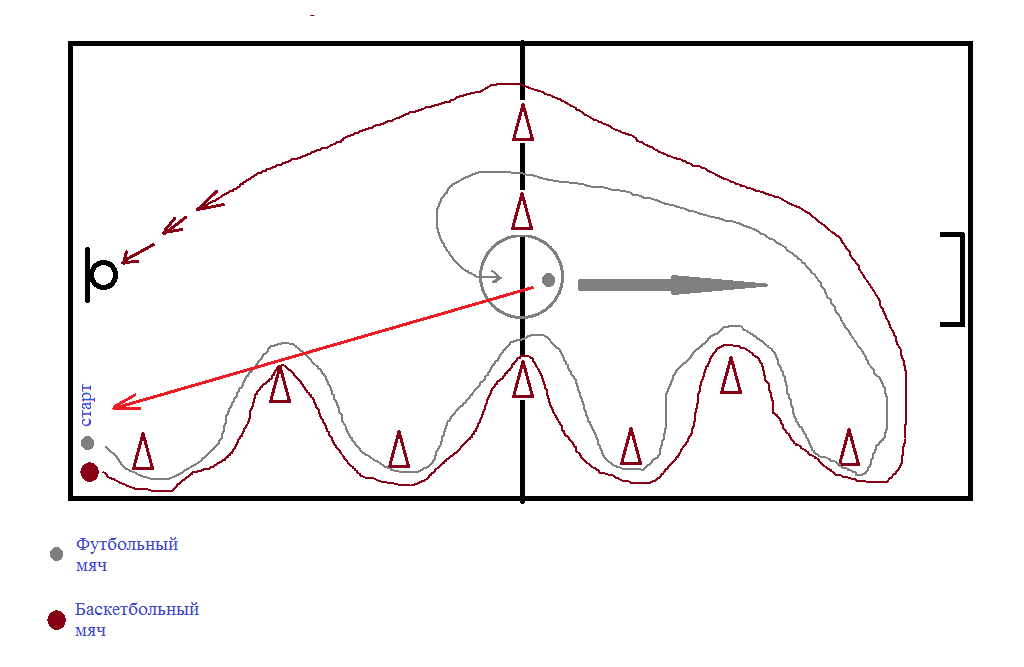 1.Обведение стоек футбольным мячом. Остановка мяча в центральном круге. Удар по мячу ногой по воротам.2. Кротчайшим путем бег до баскетбольного мяча. Взять баскетбольный мяч, обвести стойки, бросок в кольцо с  двух шагов. Секундомер отключается после касания мячом площадки.( нарушение ведения мяча + 5с, касание стоек +5с,нарушение последовательности +5с за каждое, непопадание в ворота +10с, непопадание в кольцо +10с)